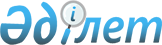 О признании утратившим силу постановления акимата города Аксу от 31 июля 2015 года № 617/8 "Об утверждении Положения о государственном учреждении "Отдел архитектуры и градостроительства города Аксу"Постановление акимата города Аксу Павлодарской области от 21 июля 2017 года № 458/14. Зарегистрировано Департаментом юстиции Павлодарской области 1 августа 2017 года № 5589
      В соответствии с пунктом 2 статьи 31 Закона Республики Казахстан от 23 января 2001 года "О местном государственном управлении и самоуправлении в Республике Казахстан", подпунктом 4) пункта 2 статьи 46 Закона Республики Казахстан от 6 апреля 2016 года "О правовых актах", акимат города Аксу ПОСТАНОВЛЯЕТ:
      1. Признать утратившим силу постановление акимата города Аксу от 31 июля 2015 года № 617/8 "Об утверждении Положения о государственном учреждении "Отдел архитектуры и градостроительства города Аксу" (зарегистрированное в Реестре государственной регистрации нормативных правовых актов за № 4650, опубликованное 21 августа 2015 года в газетах "Ақсу жолы" и "Новый путь").
      2. Контроль за исполнением настоящего постановления возложить на заместителя акима города Аксу Арынова К.З.
      3. Настоящее постановление вводится в действие со дня его первого официального опубликования.
					© 2012. РГП на ПХВ «Институт законодательства и правовой информации Республики Казахстан» Министерства юстиции Республики Казахстан
				
      Аким города

Н. Дюсимбинов
